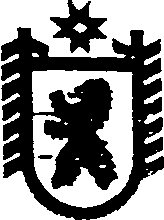 Республика КарелияАДМИНИСТРАЦИЯ СЕГЕЖСКОГО МУНИЦИПАЛЬНОГО РАЙОНАПОСТАНОВЛЕНИЕот  20  апреля  2017  года  №  252 СегежаО закрытии на летний период отдельных муниципальных образовательных учреждений Сегежского муниципального района, предоставляющих услуги  дошкольного образования 	В связи со снижением в летний период численности детей, посещающих муниципальные дошкольные образовательные учреждения Сегежского муниципального района и дошкольные группы общеобразовательных учреждений Сегежского муниципального района, в целях рационального использования бюджетных средств  администрация Сегежского муниципального района  п о с т а н о в л я е т:1. Закрыть на период с 1 июня по 31 августа 2017 года следующие муниципальные казенные дошкольные образовательные учреждения Сегежского муниципального района (далее - МКДОУ):1) МКДОУ - детский сад № 4 г. Сегежи; 2)   МКДОУ - детский сад № 2 пос. Надвоицы;3) МКДОУ - детский сад №4 пос. Надвоицы;4) дошкольную группу муниципального казенного образовательного учреждения (далее – МКОУ) Средняя общеобразовательная школа пос. Черный Порог;5) дошкольную группу МКОУ Средняя общеобразовательная школа                        пос. Валдай;6) дошкольную группу МКОУ Средняя общеобразовательная школа пос. Идель;7) МКДОУ - детский сад дер. Каменный Бор.           2. Закрыть на период с 1 июня по 16 июля 2017 года:1) МКДОУ - детский сад № 6 г. Сегежи;2) МКДОУ – детский сад № 20 г. Сегежи;3)МКДОУ - детский сад № 22 г. Сегежи.3. Закрыть на период с 17 июля по 31 августа 2017 года:1) МКДОУ - детский сад № 17 г. Сегежи;2) МКДОУ - детский сад № 18 г. Сегежи;3) МКДОУ - детский сад № 23 г. Сегежи.4. Закрыть на период с 1 июля по 31 августа 2017 года:1) МКДОУ - детский сад № 10 г.Сегежи;2)МКДОУ - детский сад № 12 г. Сегежи.5. Закрыть на период с  1 июня по 30 июня 2017 года:1) МКДОУ  - детский сад № 14 г. Сегежи.6. Руководителям МКДОУ, МКОУ Средняя общеобразовательная школа пос. Валдай, МКОУ Средняя общеобразовательная школа пос. Черный Порог, МКОУ Средняя общеобразовательная школа пос. Идель:1)  решить вопросы предоставления отпуска работникам соответствующего закрывающегося МКДОУ (дошкольной  группы МКОУ) или их трудоустройства;2) определить оптимальное  число работающих групп МКДОУ в соответствии с запросом населения;3) обеспечить строгое выполнение санэпидрежима и правил по охране жизни и здоровья  детей в работающих в летний период МКДОУ и дошкольных группах МКОУ;4) принять меры по обеспечению сохранности материальных ценностей и подготовке соответствующего МКДОУ (дошкольной группы МКОУ) к новому учебному году;5) ежемесячно предоставлять в управление образования администрации Сегежского муниципального района информацию о посещаемости детьми МКДОУ и дошкольных групп МКОУ.7. Отделу информационных технологий администрации Сегежского муниципального района (Т.А.Слиж) обнародовать настоящее постановление путем размещения официального текста настоящего постановления в информационно-телекоммуникационной сети «Интернет» на официальном сайте администрации Сегежского муниципального района http://home.onego.ru/~segadmin. 8. Контроль за исполнением настоящего постановления возложить на начальника управления образования  С.О.Махмутову.            Глава администрации Сегежского муниципального района                                                                   И.П.ВекслерРазослать:  в дело, УО-2,  финансовое управление, МКДОУ – 13,  МКОУ ЦРО, МКОУ СОШ               п. Валдай,  МКОУ СОШ  п. Идель, МКОУ СОШ  п. Черный Порог, ЕРЦ.